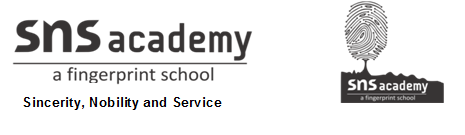 SOCIAL STUDIESGRADE: V                                                                                  DATE: 23.07.224. MAJOR LANDFORMSI. Answer  the following1. How are mountains useful to us? Mountains are very useful to us. They act as a barrier against cold and hot winds. Rivers originating from mountains provide water for irrigation.   The slopes for the mountains have rich pasture lands and valuable forests. Some mountains are rich in minerals.2. What is the importance of plateau?Plateaus have grass lands on which cattle and sheep are reared. Some plateaus are rich in mineral deposits. 3. Why are plains thickly populated?Plains have fertile soil and are suitable for the agriculture. Big cities and towns are located on plains.Roads, railways, aerodromes and canals can be easily constructed in the plains. So the plains are thickly populated.4. What are the main features of a desert?Desert regions have very hot days and cold nights. The region experiences frequent dust and storms. Sand dunes or hills of sand are very common in desert. Deserts have very little vegetation due to less rainfall.5. How is delta formed?     The river deposits the slit it carries near the mouth, forming a triangular-shaped land called delta.